?АРАР									РЕШЕНИЕ«30» мая2018й.				№134			«30» мая  2018г.Об утверждении Прогнозного плана (программы) приватизации муниципального имущества сельского поселения Ишмухаметовский сельсовет муниципального района Баймакский район Республики Башкортостан на 2018 годРуководствуясь ст.14 и ст.15.1 Федерального закона от 06.10.2003 №131-ФЗ  «Об общих принципах организации местного самоуправления в Российской Федерации», Гражданским кодексом Российской Федерации, Федеральным законом №178-ФЗ от 21.12.2001г. «О приватизации государственного и муниципального имущества», Уставом сельского поселения Ишмухаметовский сельсовет муниципального района Баймакский район Республики Башкортостан, Совет сельского поселения Ишмухаметовский  сельсовет муниципального района Баймакский район Республики Башкортостан,РЕШИЛ:1. Утвердить прилагаемый Прогнозный план (программу) приватизации муниципального имущества сельского поселения Ишмухаметовский сельсовет муниципального района Баймакский район Республики Башкортостан на 2018 год (Приложение №1).2. Обнародовать данное решение путем размещения на информационном стенде здания сельского поселения Ишмухаметовский сельсовет муниципального района Баймакский район, а также разместить на официальном сайте сельского в сети «Интернет».3. Контроль над исполнением данного решения возложить на председателя Постоянной комиссии по бюджету, налогам, вопросам муниципальной собственности Совета сельского поселения Ишмухаметовский сельсовет муниципального района Баймакский район Республики Башкортостан Сагадеева Мизатуллу Алибаевича.Глава сельского поселения 			  Ф.С.РахматуллинПриложение №1 к решению Совета СП Ишмухаметовский сельсовет муниципального района Баймакский район Республики Башкортостан №134от «30» мая 2018г.Раздел IОсновные направления и задачи приватизации муниципального имущества сельского поселения Ишмухаметовский сельсовет муниципального района Баймакский район на плановый период, прогноз влияния приватизации этого имущества на структурные изменения в экономике	Прогнозный план (программа) приватизации муниципального имущества сельского поселения Ишмухаметовский сельсовет муниципального района Баймакский район на 2018 год (далее – Программа приватизации) разработан в соответствии с Федеральным законом «О приватизации государственного и муниципального имущества» от 21.12.2001г. №178-ФЗ. Основными задачами в сфере приватизации  муниципального имущества в 2018 году являются:- приватизация муниципального имущества, не задействованного в обеспечении государственных и муниципальных функций;- продолжение структурных преобразований в экономике;- оптимизация структуры муниципальной собственности путем приватизации части муниципального сектора экономики;- стимулирование привлечения инвестиций в реальный сектор экономики сельского поселения Ишмухаметовский сельсовет муниципального района Баймакский район Республики Башкортостан;- развитие малого и среднего предпринимательства, инфраструктуры поддержки субъектов малого и среднего предпринимательства на территории сельского поселения Ишмухаметовский сельсовет муниципального района Баймакский район Республики Башкортостан.Целью программы приватизации является максимизация вклада приватизации муниципального имущества в увеличение темпа роста и повышение конкурентоспособности экономики и дальнейшее внедрение рыночных механизмов  в управление муниципальным имуществом сельского поселения Ишмухаметовский сельсовет муниципального района Баймакский район.Реализация указанных приоритетов будет достигаться за счет принятия решений в индивидуальном порядке о способе, сроке и цене приватизации имущества на основании анализа конъюнктуры рынка и проведения независимой рыночной оценки недвижимого имущества, предлагаемого к приватизации.2. Прогноз влияния приватизации на структурные изменения в экономике	Прогнозный план, как часть формируемой в условиях рыночной экономики системы управления муниципальным имуществом, направлен на привлечение инвестиций на содержание, обеспечение благоустройства  и увеличение неналоговых доходов бюджета сельского поселения Ишмухаметовский сельсовет муниципального района Баймакский район.3. Прогноз поступления в бюджет сельского поселения Ишмухаметовский сельсовет муниципального района Баймакский район денежных средств от продажи муниципального имущества В соответствии с законом  Российской Федерации от 29.07.1998г. №135-ФЗ «Об оценочной деятельности в Российской Федерации» начальная цена подлежащих приватизации объектов муниципального недвижимого имущества определена в отчетах ООО «Независимая оценка» (прилагается).Победителем аукциона является покупатель, предложивший самую высокую стоимость за выкуп имущества. Оплата приобретаемого покупателем муниципального имущества производится единовременно в соответствии с условиями договора купли-продажи. Денежные средства, полученные от приватизации имущества подлежат перечислению в бюджет сельского поселения Ишмухаметовский  сельсовет муниципального района Баймакский район по нормативам, установленным решением Совета муниципального района Баймакский район.	Контроль за порядком и своевременностью перечисления полученных от приватизации имущества денежных средств в бюджет сельского поселения  Ишмухаметовский сельсовет муниципального района Баймакский район (администрирование) осуществляет Комитет по управлению собственностью Министерства земельных и имущественных отношений Республики Башкортостан по Баймакскому району и городу Баймаку.Исходя из прогнозируемой стоимости предлагаемых к приватизации объектов муниципального имущества ожидается поступление в бюджет сельского поселения Ишмухаметовский сельсовет муниципального района Баймакский район доходов на сумму не менее 47 700 тыс. руб.                                                                                                                            Приложение                                                                                                                                     к постановлению Админимстрации                                                                                                                            СП Ишмухаметовский  сельсовет МР                                                                                                                           Баймакский район Республики                                                                                                                                                          Башкортостан №134 от 30.05.2018г.Муниципальное имущество сельского поселения Ишмухаметовский сельсовет муниципального района Баймакский район Республики Башкортостан, планируемого к приватизации в 2018 году,их рыночная  стоимость*.*рыночная стоимость определена на основании отчетов ООО «Независимая оценка»Глава сельского поселения		Ф.С.РахматуллинБАШ?ОРТОСТАН  РЕСПУБЛИКА№Ы БАЙМА?  РАЙОНЫМУНИЦИПАЛЬ   РАЙОНЫНЫ*ИШМ0Х»Т   АУЫЛ   СОВЕТЫАУЫЛ   БИЛ»М»№ЕСОВЕТЫ453652  Ишм0х2м2т ауылы, Дауыт урамы, 1Тел.  8 (34751) 4-55-96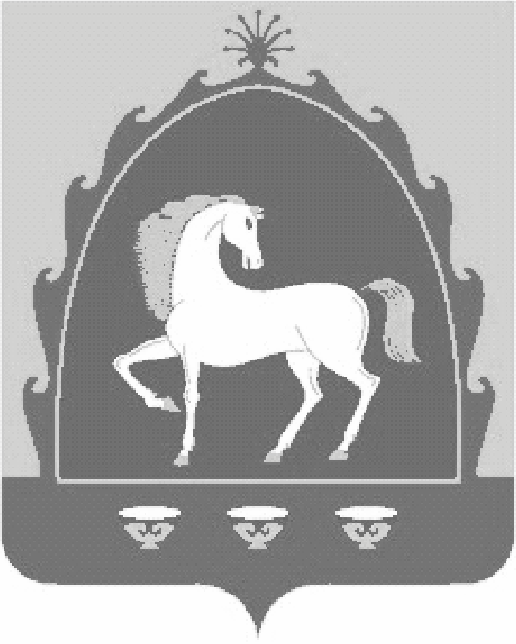                               СОВЕТСЕЛЬСКОГО   ПОСЕЛЕНИЯ ИШМУХАМЕТОВСКИЙ   СЕЛЬСОВЕТ МУНИЦИПАЛЬНОГО   РАЙОНА БАЙМАКСКИЙ  РАЙОН РЕСПУБЛИКИ БАШКОРТОСТАН453652  село Ишмухаметово, ул.Даутова, 1Тел.  8 (34751) 4-55-96№ п/пНаименование,Характеристика имуществаМестонахождениеимуществаСрокиприватизацииРыночная стоимость(в рублях)Реквизиты отчета1Нежилое здание,общая площадь:  1036,5 кв.м., кад.№ 02:06:080101:16Земельный участок, площадь: 1523 кв.мКад.№ 02:06: 080101:19Категория земель: земли населенных пунктов, разрешенное использование: для размещения фермы .РеспубликаБашкортостан,Баймакский район,с\с Ишмухаметовский ,д.Баишево,улица Ибрагимова, д.14ГIII квартал2018 г.47700Отчет № 18-03/28 по оценке рыночной стоимости нежилого здания-телятника общей площадью 1036,5 кв.м. с земельным участком площадью 1523 кв.м,расположенных по адресу:Республика Башкоротостан,с/с Ишмухаметовский, д.Баишево,улица Ибрагимова 14Г от 28 марта 2018 г.